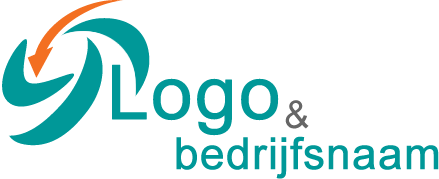 Factuurdatum:DD-MM-YYYYFactuurnummer:XXXXXReferentie:Vervaldatum:DD-MM-YYYYDATUMOMSCHRIJVINGAANTALTARIEFBTWSUBTOTAALDD-MM-YYYYMeerwerk ordernr: XXXX642,002252,00WEEK XWerkzaamheden ordernr: XXXX3242,0021344,00 BTWBTW%GRONDSLAGBTW BEDRAGTOTAAL EXCL. BTW1596,0000%0,000,0019%0,000,00TOTAAL BTW335,16221%1596,00335,16TE BETALEN€   1931,16